FY23 Mississippi Office Of Highway SafetyFunding Guidelines for Public Information and Education, State Agencies, and Specialized FundingGrant Applications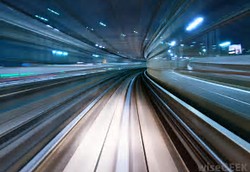 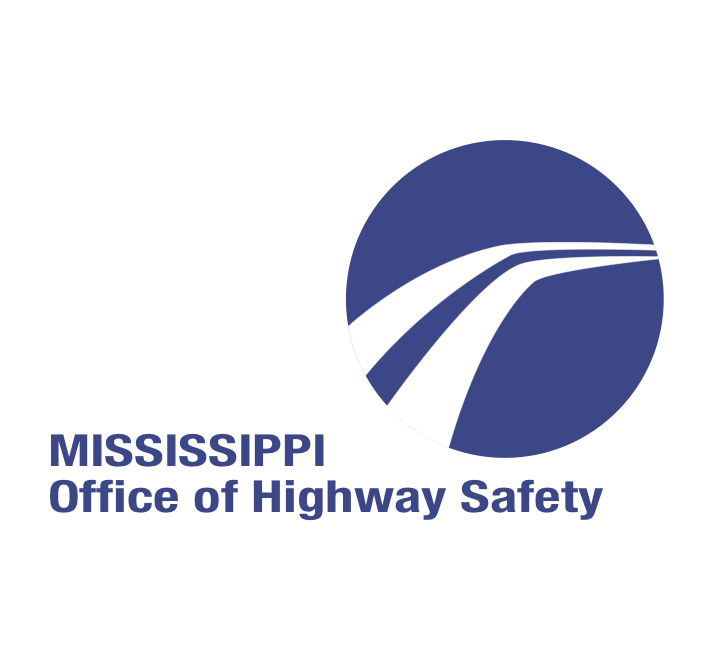 Mississippi Department of Public SafetyDivision of Public Safety PlanningOffice of Highway Safety1025 Northpark DriveRidgeland, MS 39157Telephone: (601) 977-3700mohs@dps.ms.govSchedule for Application Process:Application released January 10, 2022 – Application packets will be available at the following sites:Department of Public Safety website – https://www.dps.ms.govApplication Deadline February 14, 2022 – Grant applications may be submitted early but are due no later than 5:00 p.m. on February 14, 2022.  Grant applications received after the due date will be noted and may be delayed in processing for the upcoming grant year.Funding Notification – All applicants will be notified of application results no later than July 2022.Completed grant applications packets must be submitted electronically to the Mississippi Office of Highway Safety email address at: A complete grant application packet should only include:The FY23 Grant ApplicationMost recent A-133 Financial Audit.  If your agency doesn’t meet the requirement for an A-133 Audit, you should submit the most recent financial audit.  If an audit is not included with the grant application, the application will not be considered for funding eligibility.Note: Do not submit policies and payroll schedules in the application packet.  If approved for funding, MOHS will request required documents for FY23 at a later date.Available Applicant Criteria and Program Areas: Eligible Applicants:  All law enforcement jurisdictions (activities other than enforcement), State agencies, Judicial, Colleges/Universities, Non-profit Organizations and Community Organizations.Eligible Program Expenses:  Personal Services-Salary, Fringe, Contractual Services, Travel, Equipment, Commodities, Indirect Costs, Match.Program Areas:Alcohol (154)Alcohol and Drug Impaired Driving (405d) Occupant Protection (402/405b)Driver’s Education (402)Research: Surveys and Evaluation (402)Special Occupant Protection (402)Purpose of the Funding Guidelines:The purpose of this document is to outline the specific criteria to be followed in the preparation of highway safety applications for funding. The manual provides direction and guidelines to assist state and local agencies in obtaining federal funding support for their highway safety programs.The Mississippi Office of Highway Safety (MOHS) receives annual funding under the Highway Safety Act of 1966, State and Community Highway Safety Grant Program currently operating under the new authorization Fixing America’s Surface Transportation Act (FAST). The funding was established to provide financial assistance to states to stimulate the development of traffic safety projects at the state and local levels. The funding is received from the National Highway Traffic Safety Administration (NHTSA) and the Federal Highway Administration (FHWA) to the state to support highway safety programs. The success of the programs is determined by the efforts and interest demonstrated by the state and local agencies with traffic safety responsibilities.    Annually, the State produces a Highway Safety Plan (HSP), which provides for statewide initiatives, directs activity toward resolving identified traffic safety problems, and establishes statewide targets and performance measures for highway safety. The planning process incorporates the solicitation of applications or proposals (through the problem identification process) for highway safety activities from state agencies and political subdivisions to ensure a statewide effort that will satisfy state highway safety objectives. Applications for funding submitted for traffic safety activities are not restricted to any dollar value but must provide evidence of being cost effective. Applications must state in detail the goals of the project, the problem to be addressed, and the associated activities. These guidelines are provided to assist the applicant agency in developing traffic safety activities, eligible for federal support and aid in reaching state highway safety goals and objectives.  The FY23 grant year begins October 1st and end September 30th.  Applications can be requested for funding for a full year (October-September) or specified dates selected by the Applicant. All dates will be approved by MOHS.FY23 Mississippi Office of Highway Safety Targets, Performance Measures and StrategiesPer Federal guidelines, the Mississippi Office of Highway Safety must set targets, performance measures and strategies that will be accomplished on an annual basis to remain in federal and state compliance and meet all federal and state requirements for funding. By funding agencies and projects across the State of Mississippi, the MOHS hopes to achieve success in the target areas and reach all proposed performance measures, by performing specialized strategies.FY23 MOHS Program Areas:Alcohol Countermeasures (AL): Alcohol projects such as DUI Prosecution, DUI Judicial, law enforcement training, public education and outreach.  These funds are strictly for alcohol only related activities, programs and projects. Impaired Driving (405d) - The Impaired Driving program is for projects working to reduce alcohol and drug related fatalities and injuries on our roadways. Grant funds are used for educational courses and trainings.Occupant Protection (402/405): To educate the public on the importance and proper use of child restraints, to reduce the severity of injuries and the number of fatalities resulting from vehicle crashes, and to measure the results of enforcement and educational programs by conducting surveys and evaluating the results. Activities also include child passenger seat technician (CPST) training, public education, community outreach, and seat belt survey.Traffic Records (TR) - The collection, analysis and dissemination of crash, citation, as well as, all other electronic data systems related to highway safety which assist and increase the capability for identifying and alleviating highway safety problems. Centralized Data Systems, Data website, Electronic Data Entry/Collection/Reporting Program activities must be specific to highway safety information.Public Information & Education (PI&E): Public Information & Education projects are to reach the public on highway safety issues across the state. The projects should focus on seat belt safety, impaired driving drivers education, youth programs, community outreach, educational/training conference, and any other program designated by MOHS.Instructions for the Completion of Application Signature Sheet:Fill out the FY23 Grant Application Signature sheet in its entirety.   Applicant Name, Mailing Address, Telephone and Email Address. 	Date: Date of the Application Submission   Beginning and Ending Dates: See the following options and provide a “X” in the box of your choice:____Full Grant (October 1, 2022 - September 30, 2023)____ Other (Specify Date: ______________________) 	Sub-grantee Payment Method: Completed 	DUNS # - Data Universal Numbering System (Dun & Bradstreet); city/county clerk can provide.  This number must be “active” and remain active throughout the grant period.	Congressional District 	Program Title: Program you are applying for grant funding. 154 Alcohol, 405d Alcohol and Drug, 402 Occupant Protection, 405b Occupant Protect, 402 Driver’s Education, 402 Special Occupant Protection, 402 Traffic Records.   Funding RequestedCost CategoryPersonal Services-SalaryPersonal Services-Fringes Contractual ServicesTravelEquipmentCommoditiesIndirect CostMatch AmountSource of FundsFederalStateLocalOther  Agreement Statement: CompletedApproved Signature of Authorized Official (CEO, Director, Mayor, Board of Supervisor President, Commissioner) for Jurisdiction to Apply.Prior Experience with Federal Awards:Fill out the chart on the application to reflect if the applicant had prior experience with the same or a similar federal sub-award.   Answer Yes or No to the requested questions.  This section must be completed for all project applications.Problem Identification: Location This section must be filled out completely for all project applications.  If this will be a “Statewide” program and will not target a specific city and/or county, indicate “Statewide” for City, County, Troop District, Square Miles and Population.  If the program will only focus on a specific city and/or county, list each separately.Problem Identification Summary:What is the focus area?What is the program funding source? Problem Identification Summary:Please provide a detailed problem identification description for the area the program will target for funding, such as high fatality/injury/crash areas, youth, adults, college/universities, community events, training needs, program research, etc. Please limit to 350 words for the Problem Identification Summary. Provide as much information as possible about how your agency will work toward the highway safety issues for the area of service.Proposed Target, Performance Measure and Strategies to be achieved during FY23:TARGET: This section must be completed for all project applications.  Please provide a description of how the agency will counter the problems stated in the problem identification sections above.  Use 2019 State Data for fatality and injury crashes.  If state data is not available, provide local data.Target for Projects:  What targets will your agency work toward accomplishing during the FY23 grant year?Alcohol Countermeasures Programs: The jurisdiction/agency will attribute to the reduction of the number of alcohol related fatalities from _____ in 2020 to _____ by the end of 2023. Impaired Driving Programs: The jurisdiction/agency will attribute to the reduction of the number of alcohol related fatalities from _____ in 2020 to _____ by the end of 2023. The jurisdiction/agency will attribute to the reduction of the number of drug related fatalities from _____ in 2020 to _____ by the end of 2023. Seat Belt/Child Restraint Programs:The jurisdiction/agency will attribute to the reduction of unbelted fatalities from _____ in 2020 to _____ by the end of 2023. Driver’s Education Programs:The jurisdiction/agency will attribute to the reduction of unbelted fatalities from _____ in 2020 to _____ by the end of 2023. The jurisdiction/agency will attribute to the reduction of speed fatalities from _____ in 2020 to _____ by the end of 2023. Other Targets for Programs: Please provide additional targets, if not listed above.Target Examples:The jurisdiction/agency will attribute to the reduction of the number of alcohol related fatalities from 5 in 2020 to 3 by the end of 2023. The jurisdiction/agency will attribute to the reduction of unbelted fatalities from 10 in 2020 to 5 by the end of 2023. **Note** Be reasonable with your targets, do not set a target that your agency will not be able to attain or maintain. PERFORMANCE MEASURE: Continuation Projects should use 2021 grant funded data, if available. If your agency has never applied for grant funds or has not applied in several years, please start your “grant funded” data at “0”. Select “increase or maintain” and remove areas that do not pertain to your program area.  Performance Measure for Projects:  What grant funded performance goals will your agency work toward accomplishing during the FY23 grant year to obtain the set target?Alcohol Countermeasures Programs: (Increase or Maintain) the number of grant funded alcohol related presentations from ____ in 2021 to _____ by the end of 2023. Impaired Driving (405d) Programs: (Increase or Maintain) the number of grant funded alcohol related presentations from ____ in 2021 to _____ by the end of 2023. (Increase or Maintain) the number of grant funded drug related presentations from ____ in 2021 to _____ by the end of 2023. (Increase or Maintain) the number of grant funded legal technical assistance trainings and presentations to judges, prosecutors, clerks and law enforcement officers from ____ in 2021 to _____ by the end of 2023. Seat Belt/Child Restraint Education Programs:(Increase or Maintain) the number of grant funded unbelted presentations from ____ in 2021 to _____ by the end of 2023. (Increase or Maintain) the number of grant funded child restraint presentations from ____ in 2021 to _____ by the end of 2023. (Increase or Maintain) the number of grant funded car seat checks from ____ in 2021 to _____ by the end of 2023. (Increase or Maintain) the number of CPS technicians from ____ in in 2021 to _____ by the end of 2023. Driver’s Education Programs:(Increase or Maintain) the number of grant funded unbelted presentations from ____ in 2021 to _____ by the end of 2023. (Increase or Maintain) the number of grant funded speed related presentations from ____ in 2021 to _____ by the end of 2023. Alcohol/Impaired Training Programs:(Increase/Maintain) the number of grant funded SFST trainings by from____ in 2021 to _____ by the end of 2023. (Increase/Maintain) the number of grant funded SFST Instructor trainings from____ in 2021 to _____ by the end of 2023. (Increase/Maintain) the number of grant funded ARIDE trainings from____ in 2021 to _____ by the end of 2023. (Increase/Maintain) the number of law enforcement officers trained in SFST from____ in 2021 to _____ by the end of 2023. (Increase/Maintain) the number of law enforcement officers re-certified in SFST from____ in 2021 to _____ by the end of 2023. (Increase/Maintain) the number of law enforcement officers trained in ARIDE from____ in 2021 to _____ by the end of 2023.  (Increase/Maintain) the number of law enforcement officers trained in DRE from____ in 2021 to _____ by the end of 2023. (Increase/Maintain) the number of grant funded SFST Instructors from____ in 2021 to _____ by the end of 2023. Performance Measure Examples:Increase the number of grant funded alcohol related presentations from 20 in 2021to 32 by the end of 2023. Increase the number of grant funded unbelted presentations from 15 in 2021 to 25 by the end of 2023. Maintain the number of CPS technicians from 153 in in 2021 to 153 by the end of 2023.Increase the number of grant funded SFST Instructors from 20 in 2021 to 25 by the end of 2023. Other Performance Measures for Programs: Please provide additional performance measures, if not listed above.**Note** Be reasonable with your performance measures, do not set measures that your agency will not be able to attain or maintain. Performance measures are reviewed throughout the grant year for performance efficiency and effectiveness. STRATEGIES: This section must be completed for all project applications.Strategies for Project:  What strategies will your agency perform to reach the performance measure and reach the target for the FY23 grant year?  For example:Provide educational sessions/coursesProvide trainingConduct activities/presentations Conduct health and/or safety fairsConduct pre and post survey Dissiminate information Community presentationsPerform statistical analysesAccess dataConduct observational surveyOther Strategies for Programs: Please provide additional strategies, if not listed above.FY23 Proposed Program Coordination:If grant is awarded, please identify the following persons that will be working on grant activities and will be responsible for the grant.  NOTE: The signatory official is the Director, CEO, University President, Mayor, Board of Supervisors President, or Commissioner.FY23 Proposed Program Coordination:Proposed Project Staff for Grant Responsibilities:Submit information for proposed project staff that will be funded with federal funds under the grant agreement. If approved for funding, all pay rates requested for reimbursement will be verified with the agency check stub and/or agency payroll documentation.  Salary Amounts:Examples of Salary:Director @ (rate of pay) x (# of hours) = (total salary)Training Coordinator @ (rate of pay) x (#of hours)= total salaryFringe Amounts:Examples of Fringe Amounts.  Add any additional Fringe expenses as needed. (Title of Person) – 	(total of salary being claimed above) X 7.65% = (total FICA)(total of salary being claimed above) X 17.40% = (total Retirement)Total fringe = (total fringe)FY23 Proposed Contractual Services Expenses:Include a detailed assessment of contractual services within the program area in which you will be applying. Also include a cost estimate for all contractual needs (rental/venue fee, shipping costs, etc.). All expenses must be in accordance to current state and federal guidelines.  For applications that will be applying for grant funds such as rent, utilities, etc. cost allocations must be included with the application request. Examples of Proposed Contractual Service Expenses:(Type of Service)	(Quantity) X (Price) = (total)(Type of Service)	(Amount of Service) X (% being requested) = (amount to reimburse)(Type of Service)	(Amount per month) X 12 = (amount to reimburse)FY23 Proposed Travel Expenses:Include a detailed assessment of travel needs within the program area. Also include a cost estimate for all travel needs (airfare, hotel, hotel taxes, per diem, mileage, parking, baggage, gratuity, etc.). All expenses must be in accordance to current state and federal guidelines.  Meals can only be claimed with an overnight hotel stay.Travel Justification:Provide a detailed description of why your agency needs to travel and how it will benefit your program and the State of Mississippi. Provide justification for travel consideration.  Possible travel opportunities for FY23 funds:In-State TravelRoom rate (amount) X (%) room taxes X (#) of nights = (total)Meals (per diem total) X (#) of days = (total)20% gratuity X (total meals) = (total)Trip amount per person (total of all above)Number of people (#) x (trip amount) = (total travel amount)In-State Travel - MileageApproximately (#) miles X approximately .575/mile = (total)In-State ConferencesRegistration fee (amount)Room rate (amount) X (%) room taxes X (#) of nights = (total)Meals (per diem total) X (#) of days = (total)20% gratuity X (total meals) = (total)Trip amount per person (total of all above)Number of people (#) x (trip amount) = (total travel amount)Out of State ConferencesRegistration fee (amount)Room rate (amount) X (%) room taxes X (#) of nights = (total)Meals (per diem total) X (#) of days = (total)20% gratuity X (Total meals) = (total)Airfare (amount)Misc. (baggage, parking, taxi, etc.) (amount)Trip amount per person (total of all above)Number of people (#) x (trip amount) = (total travel amount)FY23 Proposed Equipment:Grant funding must be tied to performance, data and problem identification. Applicants that are requesting equipment only applications will not be funded. Please list the cost for each piece of equipment requested. Federal guidelines require equipment purchased must be essential to the project. If any equipment is requested in the application, please include quotes(0 to $5,000.00 requires one quote, Over $5,000.00 requires two quotes, Over $50,000.00 requires sealed bids) for the equipment, equipment descriptions and a thorough explanation of the use of the equipment and how it will impact the target and the agency problem identification. All law enforcement equipment must be approved by MOHS and/or NHTSA, be included on the Conforming Product List (CPL) and must be used specifically for the purposes for which is purchased. CPL list can be found at:Alcohol Screening Devices: (Only 154/405D/402PTS)http://www.gpo.gov/fdsys/pkg/FR-2012-06-14/pdf/2012-14582.pdfBreath Alcohol Measurement Devices: (Only 154/405D/402PTS)http://www.gpo.gov/fdsys/pkg/FR-2012-06-14/pdf/2012-14581.pdfCalibrating Units for Breath Alcohol Testers(Only 154/405D/402PTS)http://www.dot.gov/sites/dot.dev/files/docs/20121022_CPL_Calibrating_Units.pdfRadar Speed –Measuring Devices (Only 402PTS)/ Lidar Speed-Measuring Devices (Only 402PTS)http://www.theiacp.org/portals/0/documents/pdfs/Combined-CPL.pdfUnallowable equipment for FY23: Furniture and Fixings, Guns, Ammunition, Uniforms, Vehicles, Body Armor and Body Cameras. Radar and lidars are unallowable under alcohol/impaired funding sources.Unallowable Costs for Facilities and Construction  Construction, rehabilitation, or remodeling for any buildings or structures or for purchase of office furnishings and fixtures.  Examples of office furnishings and fixtures:• Chair                            • Bookcase                        • Portable Partition• Table                            • Filing Cabinet                 • Picture, Wall Clock• Shelving                       • Floor Covering               • Draperies and Hardware• Coat Rack                     • Land	                      • Fixed Lighting/LampDescribe how equipment will be used for grant purposes:Provide detailed description of how the equipment will be used during FY23 for grant purposes. Be as detailed as possible on how the equipment will benefit the program and work to help to accomplish the targets and the performance measures. Examples of Proposed Equipment Expenses:(Equipment name)	(Quantity) X (Price) = (total)FY23 Proposed Commodities:Include a detailed assessment of other grant expenses within the program area. Also include a cost estimate for all additional grant expenses (office supplies, brochures and flier paper, ink, easel stands/flip charts, etc.). All expenses must be in accordance to current state and federal guidelines.Federal guidelines require commodities purchased must be essential to the project. If any commodities are requested in the application, please include quotes(0 to $5,000.00 requires one quote, Over $5,000.00 requires two quotes) for the commodities, commodities descriptions and a thorough explanation of the use of the commodities and how it will impact the target and the agency problem identification. Commodity Justification:Provide a thorough explanation of the use of the commodities and how it will impact the target and the agency problem identification. Examples of Proposed Commodities Expenses:(Type of Service)	(Quantity) X (Price) = (total)FY23 Proposed Indirect Costs:List all proposed indirect costs. If requesting indirect costs, please include your agency approved indirect cost approval letter. If indirect costs change during application process and/or changes will go into effect before the effective date of the grant agreement, please provide documentation to the MOHS, as soon as changes have been approved. FY23 Match Amounts:List all items and amounts that the agency will use as match.  Documentation must be provide if agency claims match.Mississippi Office of Highway SafetyMOHS FY23 Application SubmissionThe application submitted to the MOHS is a request for funds. Funding is based on funds available to the MOHS through federal and state funds.  Application requests received are not guaranteed and will be subject to be adjusted, as funding is available.Each application will be reviewed by the MOHS staff and management for application completeness, data provided, citation information, budget requests of personnel, contractual services, travel, equipment and other expenses requested to enhance the already existing program. The proposed targets, performance measure and strategies are also reviewed for effectiveness and efficiency. Applications received from continuation grant agencies will be reviewed by MOHS staff and management for application completeness, data provided, citation information, budget requests of personnel, contractual services, travel, equipment and other expenses requested to enhance the already existing program. Grants will also be funded based on the review of past grant performance of meeting targets and performance measures, expenditure of previous grant funds and information from program documentation and assessments.The MOHS grant program is a data driven program and all applications must represent a need and the ability to help reach the State’s target and performance measures to help reduce fatalities, crashes and injuries.Submission of A-133 Financial AuditAll applicants for the FY23 MOHS Grant Application must submit a copy of the most recent A-133 financial audit from the requesting agency. If the A-133 financial audit is not included with the grant application, the application will not be considered for funding eligibility.Incomplete Applications:If all sections of this Application are not filled out, documentation provided and/or justifications provided, this Application will not be considered for review and/or approval.  This includes missing signatures.Agreement of Understanding and Compliance:The Agreement of Understanding and Compliance documents will be attached within the FY23 Grant Agreement. The Applicant will be required to sign all compliance documents upon receipt of the finalized Grant Agreement between the State, MOHS and applicant. Certifications and assurances will be included in the Grant Agreement. 	   REMINDERApplications must include:FY23 Application (with Signatory Official signature and date included)Most Recent Financial Audit of AgencyCost Allocation of Contractual Services (If Applicable)Quotes for Equipment and Commodities (If Applicable)Applications are due: February 14, 2022Contact Information:Mississippi Office of Highway SafetyMississippi Department of Public SafetyDivision of Public Safety Planning1025 Northpark DriveRidgeland, Mississippi 39157Office – 601-977-3700Email: mohs@dps.ms.govWebsite: www.dps.ms.govCity Name to Serve:County Name to Serve:Troop District:Number of Personnel In Agency:Number of Personnel to Work Grant:Number of Square Miles:Number of Population:Age Group to Serve (PI&E Applicants): Public Information and EducationPublic Information and Education – Youth 16-20Training (Law Enforcement)Research (Survey and Problem Identification)Traffic Records System and Enhancements154 Alcohol405d Alcohol and Drug Impaired Driving402/405b Occupant Protection402 Driver’s Education402 Child Restraint402 Special Occupant Protection402 Traffic RecordsName of Chief/Sheriff/Director:	Name of Project Director:Phone Number:Phone Number:Email Address:Email Address:Name of Financial Manager:	Name of Signatory Official:Phone Number:Phone Number:Email Address:Email Address:Personnel Title:% of TimeHourly Salary# of HoursTotal: Total Salary:Personnel:Fringe Item:% TotalTotal Fringe:Type of Contractual Service Expenses:Quantity/Amount of Service/Amount per MonthTotal Costs of Expenses:Total Contractual Service Expense:Type of TravelNumber of PeopleCost:Total:Total Travel Expense:Type of Equipment:# Requested:Cost Per Item(Quote Required):Line Total:Total Equipment Expense:Type of Commodity Expenses:QuantityCost Per Item(Quote Required):Total of Expense:Total of Commodity Expenses:List All Indirect Costs: Amount of Indirect Costs:Total of Indirect Costs:List All Match Items: Amount of Match Amounts:Total of Match Amounts: